Uporczywy świąd skóry głowy.Grudki skórne.Otarcia spowodowane drapaniem swędzącej skóry.U nasady włosów pojawiają się białe (przypominające łupież, lecz o regularnym kształcie), trudne do usunięcia, gnidy (jaja wszy), najczęściej we włosach za uszami i nad karkiem.W większości przypadków wszy można zwalczyć w domu 
i choć jest to pracochłonne, nie wymaga wizyty u lekarza. Konsultacji wymagają sytuacje, gdy:zakażone jest dziecko, które nie skończyło jeszcze dwóch lat, dziecko ma alergię lub astmę,wszy pojawiają się w brwiach lub rzęsach,zakażona jest wszami (lub musi je zwalczać u dziecka) kobieta w ciąży lub karmiąca piersią. W takim wypadku lekarz może zalecić bezpieczniejsze preparaty i kontrolować skutki leczenia.przed wyjazdem na zorganizowane formy wypoczynku (kolonie, obozy, zimowiska itp.) lub do internatu, sanatorium itp.: związywanie długich włosów lub krótkie fryzury ułatwiające pielęgnację skóry głowy i włosów,używanie wyłącznie osobistych przyborów higienicznych do pielęgnacji skóry i włosów,codzienne czesanie i szczotkowanie włosów,mycie skóry głowy i włosów w miarę potrzeb, nie rzadziej, niż raz w tygodniu,wyposażenie dzieci w środki higieniczne takie jak szampony 
z odżywką ułatwiające rozczesywanie i wyczesywanie włosów,po powrocie do domu - systematyczne sprawdzanie czystości skóry głowy i włosów oraz systematyczne kontrole w okresie uczęszczania dziecka do przedszkola, szkoły lub innej placówki.POTRAKTUJ  KŁOPOTLIWE  WSZY                                                                    JAKO  OZNAKĘ  CHOROBY - CZYLI  PROBLEMU  DO  ROZWIĄZANIA.                                                                     NIE  JAKO  POWÓD  DO  OBWINIANIA  SIEBIE,                                   DZIECKA  LUB OTOCZENIA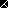 